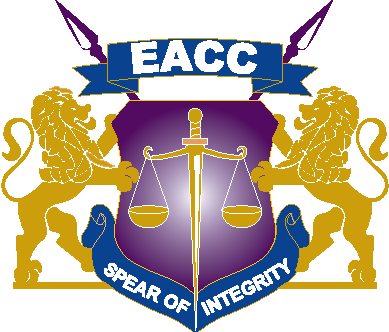 16th November 2021ADDENDUM ONETENDER NO: EACC/T/14/2021-2022 IFMIS NO. 896389-2 TENDER FOR SUPPLY, INSTALLATION, TESTING, COMMISSIONING OF STAND-BY GENERATOR FOR EACC SOUTH NYANZA REGIONAL OFFICE, KISIIReference is made to the above cited procurement. Kindly take note of the following clarification arising from a query raised during the site visit on 10th November, 2021:NOQUERYRESPONSE BY EACCConfirm whether the generator to be supplied is "canopy" or "open" ?The generator to be supplied is “OPEN”.